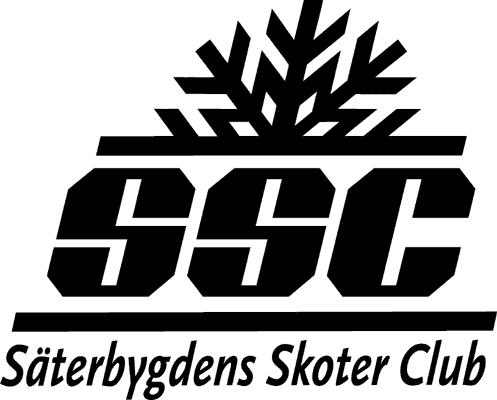 Medlemsmöte                                                          söndag den 5 december 2021Närvarande: Maj-Lis Norman, Tommy Norman, Rebecka Östlund, Thomas Östlund, Mats Eriksson, Inger Körsti, Krister Fredriksson(Flaxan)Ekonomi:6 juli bidrag ifrån kommun på 30tusen. Skulle vara sista gången, enligt kommun.Majlis ska kolla upp med Sissela om att få mera.Skoterns dag fick vi 2057krVi har sökt pengar ifrån SVEDEA, men vi har inte fått svar därifrån än. (Vi har sökt pengar för ledbidrag)89 899kr finns på kontot idag.Aktiviteter:Skoternsdag oktober 2021: Det gick bra. Maj-Lis stod på lördagen och Mats stod på söndagenDragracing: söndag 6 februari (vecka 5) åkern vid GessånTipspromenad: söndag 13 februari (vecka 6), utgångspunkt Ljustern och slingan runt som tidigare år.Dagsturer ifrån Ljustern: Kolla hur vädret ser ut och gör spontanträffar. Annonsera på sociala medier och laget.seSportlov vecka 9: Gessåns Vi unga och Ssclub kör sin dagliga aktivitetKlubbresa till fjälls: Mats och Inger åker uppåt, Särna bättre än Sälen. Finns det intresse för flera att åka uppåt. Vid intresse så är det bara att säga till. Skoterled:Gessån- SäterTommy N, var inte så mycket busk såg bra ut. Ser körbart ut.Hagavägen-kraftledningenTommy A ansvarDinX-LjusternTommy A turas om att köra den sträckan Gustafs- GruvsjönLeden finns inte längre, har blivit en väg iställetGustafs-Kraftledning-rusgårdenMats och HenrikDragit om efter kraftledningen, leden blivit bättre.Kanske dags att börja röja när leden korsar Smedjebacksvägen, före vägskälet in till Grängshammar. BommarsboledernaFörsöker köra en gemensam dagsutflykt gemensamt och kör upp den leden. Detta görs så fort det finns snö och vädret är bra. (Gjorde det februari 2020)Flaxan-Ulvsjöarna-NorboAnders Marjeta körde säsong 2020 kring det området. Han har skotern kvar och kör även i år.Krister kör även ibland med sladd, vill inte ha ansvar, men hjälper gärna till vid tillfälle.PungmakarboBengan kör i dessa områdenGessan- Stensan- NornVikmanshyttan och Tommy N turas om att köra på sjön. Dalkarln- LjusternTommy N ska kolla på om det går att göra upp leden. Väldigt buskigt och svårt att leta på leden. Vilket gör att leden är svår att hitta, och skotrarna kör på felleder.Ljustern-LaggaboDe har röjt skogen så kan hända att leden blir bättre.Maskinpark:Tommy N: Sladd (största klubben har, svart med rullar bak)Mats/Henrik: Skoter Artic Bearcat 570 fläkt + sladd (svart med rulle bak)Tommy A: sladd (svart med rulle bak)Bengan/Wester: Skoter Artic bearcat 4taktare + sladd (blå och röd)Norbo: Skoter Blå polaris + sladd (blå och röd)Summa: 3 skotrar + 5 sladdarÖvrigt:Timmar och kilometer ska redovisas till kassören för att få ersättning för att köra upp skoterleden.Bensinkvitton ska också lämnas in till skoterklubben, för att kunna lämnas in till kommunen.Ulfshyttan/Skenshyttan/Silvberg:Silvbergs fritidsförening har startat en gå/promenad/fritidsförening och har markerat om lederna. Vi är helt klart öppna för samarbete. Herrgården (Ulfshyttan) håller på att starta upp igen, skidspår på sjön. Ska starta upp restaurangen igen.Romme-stugby också aktiva, kanske kan dra igång något samarbete med dem också.På våra leder körs det mycket skate och hundspann. Kan vi försöka få ett samarbete.Nästa skotermöte: Söndag 16 januari 2022 klockan 18:00Plats: Maj-Lis och Tommys veranda